exercices Mon fils a vidé mon compte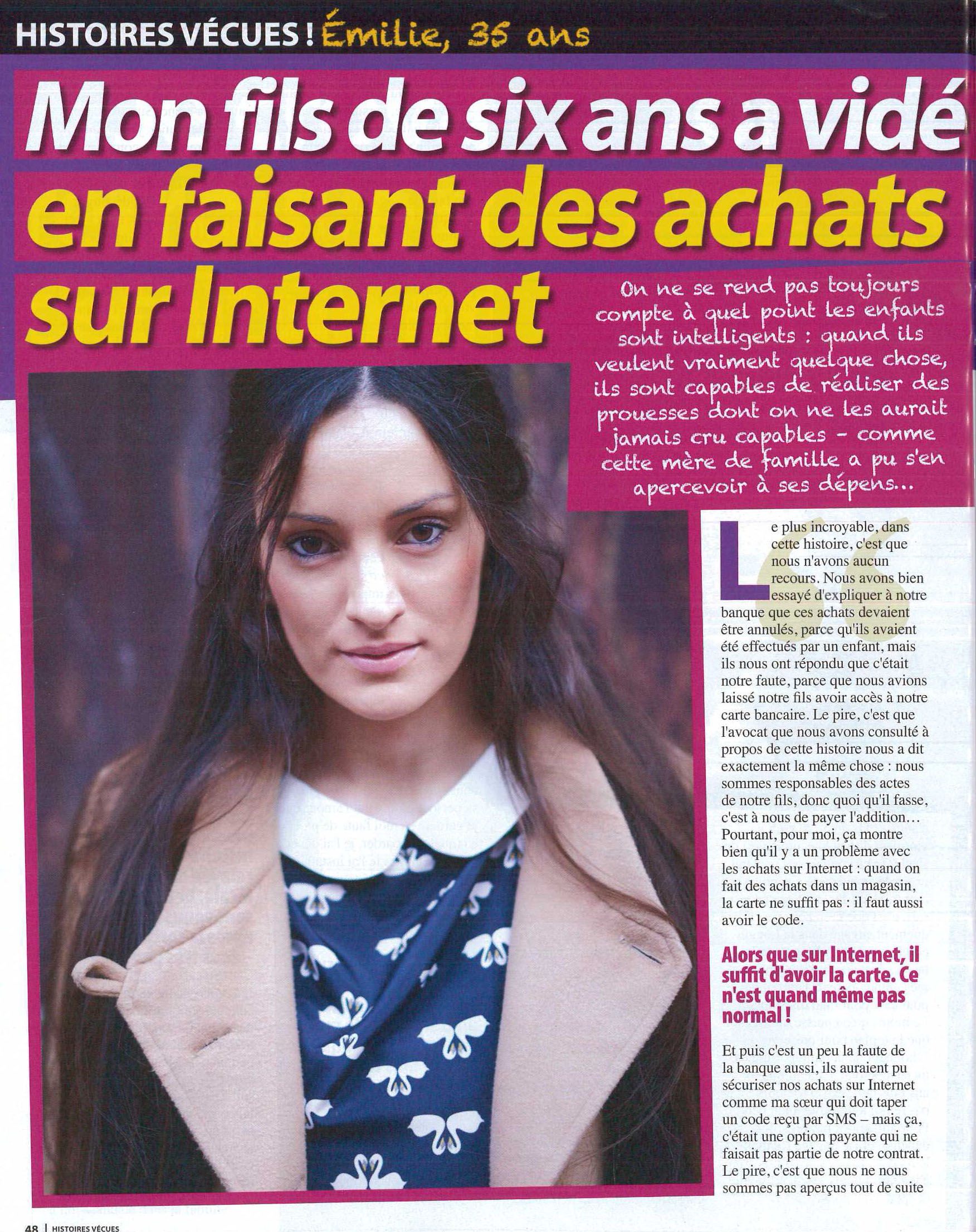 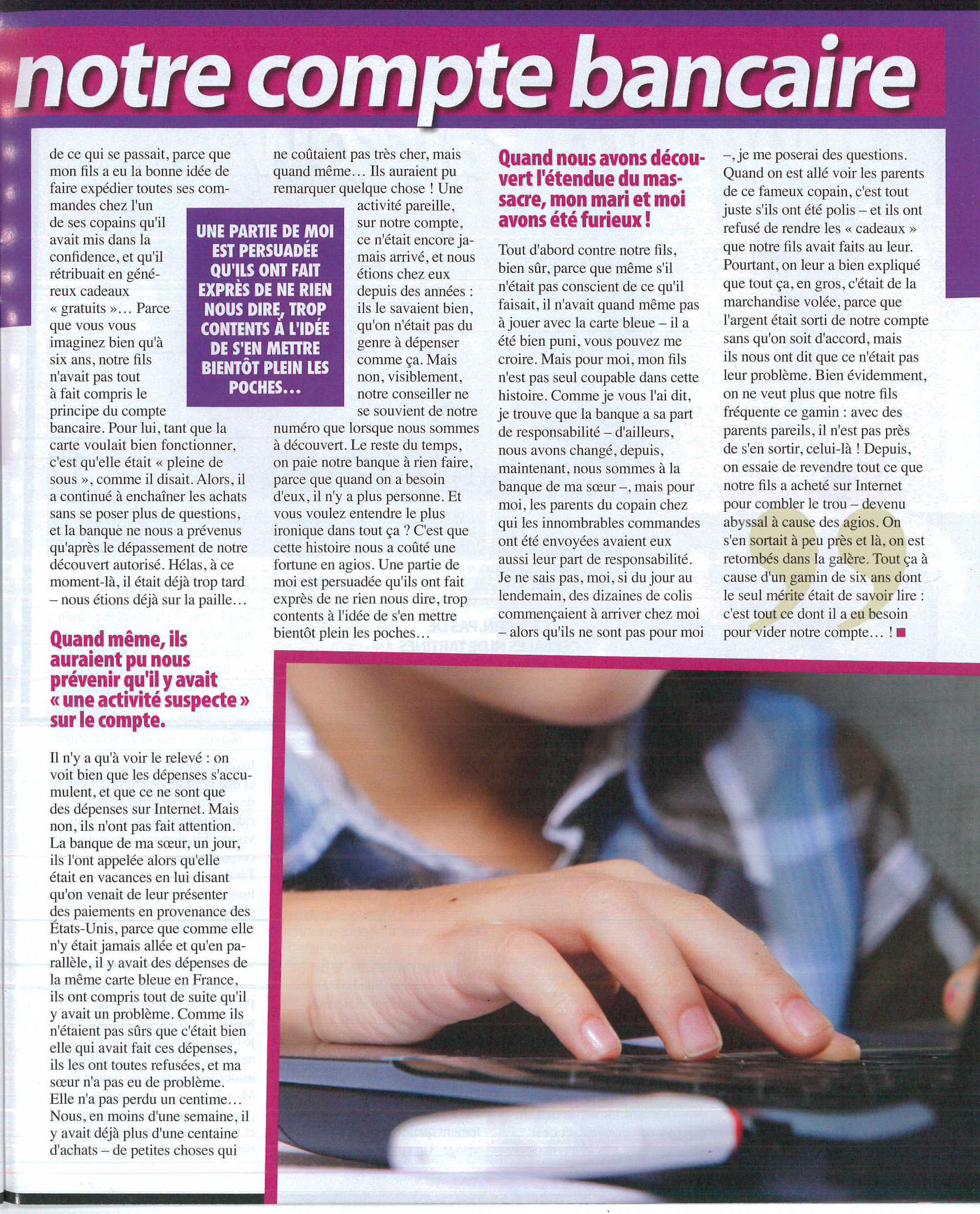 tömmavidergöra inköpfaire des achatsinse, förståse rendre comptetill vilken gradà quel pointbedrift, storverkprouesse (f)varsdontuppmärksamma, märkas’apercevoir depå sin bekostnadà ses dépenstillflykt, hjälp, utvägrecours (m)säga uppannulerutföraeffectuertillgång tillaccès àdet värstale pirevad gäller, gällandeà proposfastän attquoi quevisamontrerräckasuffiresäkra, säkerställasécuriserslåtaperfått – ta emotreçu – recevoiringå ifaire partie dehända, skese passeren beställningune commandesätta i förtroendemettre dans la confidenceersätta, avlönarétribuerhelt och hållettout à faitkontocompte (m)så länge somtant quefull avplein deslant, pengarsou (m)fortsättaenchaînerförvarnaprévenirbarane...queöverskridelsedépassement (m)övertrasseringdécouvert (m)tyvärrhélasstå på bar backeêtre sur la paillekontoutdragrelevé (m)utgiftdépense (f)läggas på, ökas’accumulersom kommer frånen provenance desamtidigten parallèlevägrarefuserpå mindre änen moins delika, likadan, sådanpareilstil, smak, sättgenre (m)synbarligenvisiblementrådgivareconseiller (m)minnasse souvenir deövertrasseringà découvertbehövaavoir besoin dehöraentendrebankavgifteragiosövertygapersuadergöra med flitfaire exprèsstoppa fickorna fulla avs’en mettre plein les pochesvidd, omfattningentendue (f)förbannadfurieuxbestraffapunirskyldigcoupableför övrigtd’ailleursotaliga, oräkneligainnombrableskicka (iväg)envoyerfrån den ena dagen till den andradu jour au lendemainartigpolige tillbakarendrevara, handelsvaramarchandise (f)stjälavolersjälvklart, givetvisévidemmentumgås medfréquenterungegamin (m)klara sig urs’en sortirfylla igen, täppa tillcomblerhåltrou (m)blideveniravgrunds-abyssalbekymmer, problemla galèreinse, förståse rendre compte deman inser inte sina misstagon ne se rend pas compte de ses erreursdu vet inte till vilken grad jag tycker om digtu ne sais pas à quel point je t’aimedu pratar om den här artikelntu parles de cet articledu pratar om dentu en parlesjag förstår vad du pratar omje comprends ce dont tu parlesnär jag vill ha något, är jag kapabel till alltquand je veux quelque chose, je suis capable de touthan är kapabel att minnas 100 ord på en minutil est capable de mémoriser 100 mots en 1 minutejag skulle aldrig ha trott honom kapabel att göra dettaje ne l’aurais jamais cru capable de faire çajag hade inte trott detje ne l’avais pas crudet här barnet har kunnat/kunde märka vad som händecet enfant a pu s’apercevoir de ce qui se passaithan kunde märka detil a pu s’en apercevoiringen, inte en endane...aucunbanken ger mig inte en enda hjälpla banque ne me donne aucune aidemåste, vara tvungen att, böradevoir jag har försökt att säga till mina elever att de måste läsa den här artikelnj’ai essayé de dire à mes élèves qu’ils devaient lire cet articleett barn har gjort ett misstagun enfant a fait une erreurett misstag har gjorts av ett barnune erreur a été faite par un enfantett barn hade utfört köpun enfant avait effectué des achatsköp hade utförts av ett barndes achats avaient été effectués par un enfantmår du bra ? nej, det är värre idagça va ? non, c’est pire aujourd’huidet värstale pirevad du än gör så tycker jag bra om digquoi que tu fasses, je t’aime biendet är du som skall betala notanc’est à toi de payer l’additionhon fick den goda idénelle a eu la bonne idéehan lät sin granne jobba/han fick sin granne att jobbail a fait travailler son voisinså länge han hade pengar, spelade han på kasinot varje dagtant qu’il avait de l’argent, il jouait au casino chaque jourdet var redan för sentil était déjà trop tarddu skulle i alla fall ha kunnat säga mig att din bror var kär i migquand même, tu aurais pu me dire que ton frère était amoureux de moidu skulle ha kunnat sagt mig dettu aurais pu me le diremina föräldrars bankla banque de mes parentspresidentens bankla banque du présidentjag ringde min moster – jag ringde hennej’ai appelé ma tante – je l’ai appeléemin bror ringde mig sägandes att han var pankmon frère m’a appelé en me disant qu’il était sur la paillebanken har vägrat/nekat alla utgifterla banque a refusé toutes les dépensesbanken nekade allala banque les a toutes refuséesdet hade aldrig ännu häntce n’était encore jamais arrivéjag är inte den (typen av person) som går ut på nätternaje ne suis pas du genre à sortir la nuithan ringer mig bara vid behovil ne me rappelle qu’en cas de besoindet finns ingen meril n’y a plus personneursäkta mig, jag gjorde inte med flitexcusez-moi, je n’ai pas fait exprèsstoppa fickorna fullas’en mettre plein les pochesjag blev förbannadj’ai été furieuxdu skall inte leka med brandsläckarentu n’as pas à jouer avec l’extincteurkompisens föräldrarles parents du copainvi förklarade ordentligt för kompisens föräldraron a bien expliqué aux parents du copainvi förklarade ordentligt för demon leur a bien expliquénär jag gick för att träffa min grannequand je suis allé voir mon voisinjag gav mitt telefonnummer till din brorj’ai donné mon numéro de téléphone à ton frèremen din bror vägrar att ge mig hansmais ton frère refuse de me donner le sienmina dina systrar har gett mig derasmais tes soeurs m’ont donné le leurjag umgås inte längre med min granntjej på 3 :e våningenje ne fréquente plus ma voisine du 3 :ème étageklara sig ur någots’en sortirklarar du dig ur detta ?tu t’en sors ?en liten unge vars pappa är i fängelseun  petit gamin dont le père est en prisonbehöver du något ?tu as besoin de quelque chose ?säg mig vad du behöver (har behov av)dis-moi ce dont tu as besoin1qui raconte cet article ?2pourquoi n’a-t-elle plus d’argent ?3selon la banque c’est à qui la faute ?4qu’en pense-t-elle ?5pourquoi la banque ne veut-elle pas les aider ?6pourquoi Émelie n’a-t-elle pas vu tout de suite que l’argent disparaissait de son compte ?7qu’a fait le fils pour encore cacher les achats ?8la banque a tout de suite prévenu la famille ?9est-ce une famille dépensière ?10comment a réagi la banque de sa soeur lors d’un fait semblable ?11Émelie, que pense-t-elle de sa banque ?12selon elle qui sont les vrais responsables ?13comment ont réagi les parents du copain de leur fils ?14aujourd’hui, est-ce qu’ils ont tout remboursé ?15qu’est-ce qu’ils ont fait avec les achats de leur fils ?16pourquoi le fils d’Émelie ne fréquente-t-il plus son copain ?17qu’est-ce que c’est que les agios ?18et vous ? faites-vous des achats sur Internet ?19avez-vous déjà eu des problèmes avec des achats ou des commandes sur Internet ?20avez-vous peur de faire vos courses sur le net ?